Resource 1 – Would you rather?If you could have a snack, would you rather…If you could have a snack, would you rather…If you could have a snack, would you rather…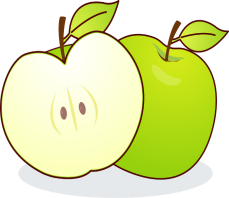 Or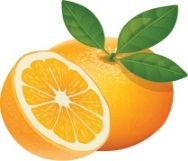 An Apple OrAn Orange If you could have a new pet, would you rather…If you could have a new pet, would you rather…If you could have a new pet, would you rather…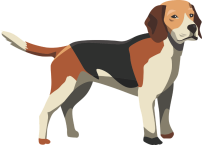 Or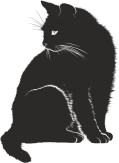 A dog? OrA cat? If you could have a day out, would you rather…If you could have a day out, would you rather…If you could have a day out, would you rather…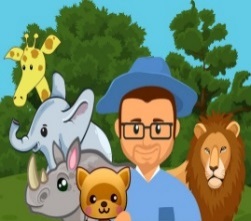 Or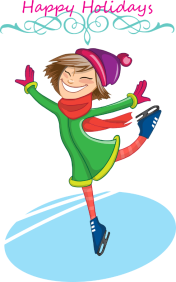 Go to the zoo? OrGo ice skating? If you could stay up late, would you rather…If you could stay up late, would you rather…If you could stay up late, would you rather…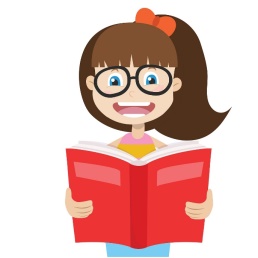 Or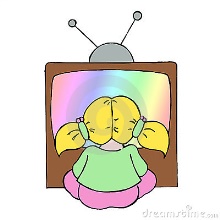 Read a book? OrWatch a cartoon? If you could have something sweet, would you rather…If you could have something sweet, would you rather…If you could have something sweet, would you rather…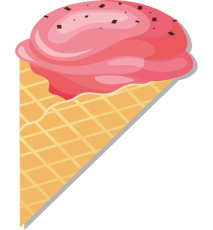 Or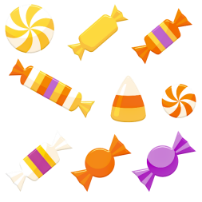 Ice cream Sweets Which do you prefer doing,Which do you prefer doing,Which do you prefer doing,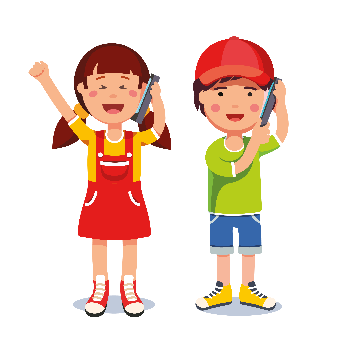 Or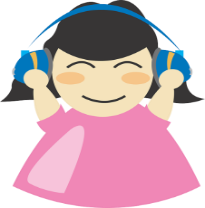 Chatting on the phone OrListening to music 